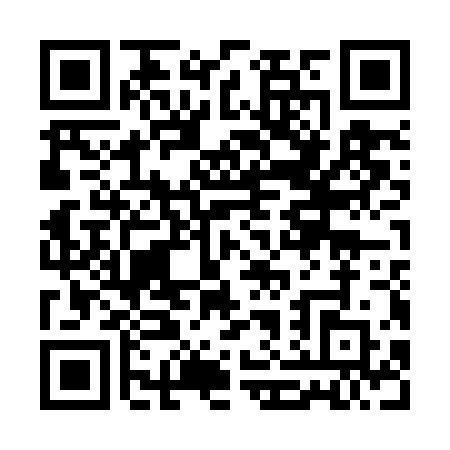 Prayer times for Schœlcher, MartiniqueWed 1 May 2024 - Fri 31 May 2024High Latitude Method: NonePrayer Calculation Method: Muslim World LeagueAsar Calculation Method: ShafiPrayer times provided by https://www.salahtimes.comDateDayFajrSunriseDhuhrAsrMaghribIsha1Wed4:275:4212:013:106:227:322Thu4:265:4112:013:106:227:323Fri4:255:4112:013:116:227:334Sat4:255:4012:013:126:227:335Sun4:245:4012:013:126:227:346Mon4:245:3912:013:136:237:347Tue4:235:3912:013:136:237:348Wed4:235:3912:013:146:237:359Thu4:225:3812:013:146:247:3510Fri4:225:3812:013:156:247:3611Sat4:215:3812:013:156:247:3612Sun4:215:3712:013:166:247:3613Mon4:205:3712:013:176:257:3714Tue4:205:3712:013:176:257:3715Wed4:195:3612:013:186:257:3816Thu4:195:3612:013:186:267:3817Fri4:195:3612:013:196:267:3918Sat4:185:3612:013:196:267:3919Sun4:185:3612:013:206:267:3920Mon4:185:3512:013:206:277:4021Tue4:175:3512:013:216:277:4022Wed4:175:3512:013:216:277:4123Thu4:175:3512:013:226:287:4124Fri4:175:3512:013:226:287:4225Sat4:165:3512:013:226:287:4226Sun4:165:3512:023:236:297:4227Mon4:165:3412:023:236:297:4328Tue4:165:3412:023:246:297:4329Wed4:165:3412:023:246:307:4430Thu4:155:3412:023:256:307:4431Fri4:155:3412:023:256:307:45